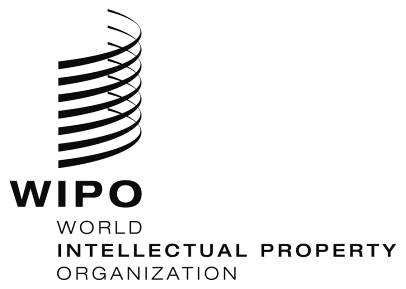 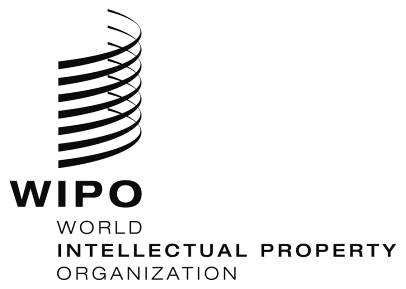 ANHANG FAnfechtung der Rücknahme der Beschwerde durch den BeschwerdeführerDiese Anfechtung wird hiermit in Übereinstimmung mit Paragraph B(2)(c) der Regeln für die Alternative Streitbeilegung in .eu-Domainnamenstreitigkeiten ( die „ADR-Regeln“) und Paragraph 5(b) der Ergänzenden Regeln der Weltorganisation für Geistiges Eigentum für .eu-Domainnamenstreitigkeiten (die „Ergänzenden Regeln“) zur Entscheidung vorgelegt. I. EinleitungBezugnehmend auf die Mitteilung des WIPO Zentrums hinsichtlich der Rücknahme der Beschwerde aufgrund von verfahrensrechtlichen Mängeln vom [...], reicht der Beschwerdeführer hiermit die nachfolgende Anfechtung der Rücknahme der Beschwerde ein.II. Beschwerdeführer und Domainname(ADR-Regeln, Paragraphen B(2)(c)(1)(i), B(1)(b)(2) und B(1)(b)(6))Der Beschwerdeführer ist [geben Sie Name, Postanschriften und E-Mail-Adressen und Telefon und Fax-Nummern des Beschwerdeführers und jegliches Vertreters, welcher bevollmächtigt ist, für den Beschwerdeführer in dem ADR-Verfahren zu agieren, bekannt.]Die Streitigkeit betrifft den Domainnamen [spezifizieren Sie den/die Domainnamen, welcher/welche Gegenstand der Anfechtung sind.]III. Begehrter Rechtsbehelf(ADR-Regeln, Paragraph B(2)(c)(1)(ii))Der Beschwerdeführer beantragt die Aufhebung der Rücknahme der Beschwerde aufgrund verfahrensrechtlicher Mängel.IV. Tatsächliche und rechtliche Gründe(ADR-Regeln, Paragraph B(2)(c)(1)(iii))Die Rücknahme der Beschwerde aufgrund verfahrensrechtlicher Mängel sollte aufgehoben werden, da [spezifizieren Sie die Gründe der beantragten Aufhebung.]V. Erklärung(ADR-Regeln, Paragraphen B(2)(c)(1)(iv) und B(1)(b)(15))Der Beschwerdeführer bürgt für die Vollständigkeit und Richtigkeit sämtlicher hier gemachten Angaben. Der Beschwerdeführer stimmt der Verarbeitung seiner persönlichen Daten durch den Anbieter zu, insoweit diese Datenverarbeitung für die ordentliche Wahrnehmung der Pflichten des Anbieters notwendig ist. Der Beschwerdeführer ist außerdem damit einverstanden, daß die Entscheidung, die im Rahmen des durch diese Beschwerde eingeleiteten ADR-Verfahrens getroffen wird, in vollem Wortlaut (einschließlich der in der Entscheidung enthaltenen personenbezogenen Angaben) zusammen mit einer vom Anbieter zu besorgenden inoffiziellen englischen Übersetzung veröffentlicht wird. Der Beschwerdeführer ist außerdem damit einverstanden, daß seine Ansprüche und Rechtsbehelfe bezüglich der Registrierung des Domainnamens, der Streitigkeit und deren Beilegung sich ausschließlich gegen den Domainnameninhaber richten und verzichtet hiermit auf jegliche Ansprüche und Rechtsmittel gegenüber (i) dem Anbieter sowie dessen Leiter(n), Amtsträgern, Beschäftigten, Beratern und Erfüllungsgehilfen, ausgenommen für vorsätzliches Fehlverhalten; (ii) den Mitgliedern der Schiedskommission, ausgenommen für vorsätzliches Fehlverhalten; (iii) der Registrierungsstelle, ausgenommen für vorsätzliches Fehlverhalten; und Regeln für die alternative Streitbeilegung in .eu-Domainnamenstreitigkeiten ("ADR-Regeln") (iv) dem Register sowie dessen Leiter(n), Amtsträgern, Beschäftigten, Beratern und Erfüllungsgehilfen, ausgenommen für vorsätzliches Fehlverhalten.Hochachtungsvoll,											---------------------											[Name /Unterschrift]_________________________DatumARBITRATION
AND
MEDIATION CENTER